RESEARCH SCHOLAR PROGRAM 2017SUPERVISOR/PROJECT INFORMATION FORM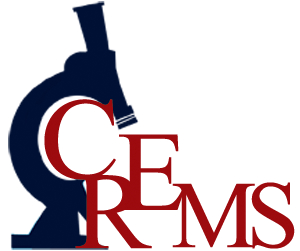 Due on or before October 21 2016.  Forms received after this date will not be posted on the website. SUPERVISOR INFORMATIONSupervisor Name: Mailing Address:Telephone Number:Email Address:Degree (MD, PhD, MD/PhD):Academic Rank:Field of Research: Graduate School Appointment (IMS, IHPME etc..):Please note that you must be appointed to the SGS in order to be a supervisor in the Scholar ProgramResearch Institute Affiliation (if applicable):Allocation of student contact time (# of hours per week you are available to the student for any concerns or to review progress):Do you have a student that you have already agreed to work with?Please note, you may go ahead with a self-initiated project with a student of your choosing. If you choose this option, your project will not be posted online, meaning it will not be open to student applicants.PROJECT INFORMATIONProject Title: Project Description (max 500 words):If human subjects are involved, has Ethics been obtained? YES			NO 			Application Submitted			N/ADo you expect this work will be published within 20 months? YES			NO 			UncertainStudent’s Roles / Responsibilities (Please be as specific as possible) Please indicate who will serve as the student’s direct report. (PI, PDF, PhD student, technician etc…):